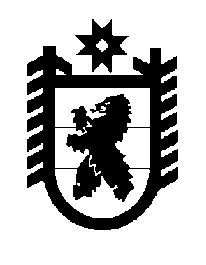 Российская Федерация Республика Карелия    ПРАВИТЕЛЬСТВО РЕСПУБЛИКИ КАРЕЛИЯРАСПОРЯЖЕНИЕот 8 октября 2019 года № 701р-Пг. Петрозаводск В соответствии с частью 11 статьи 154 Федерального закона 
от 22 августа  2004 года № 122-ФЗ «О внесении изменений в законодательные акты Российской Федерации и признании утратившими силу некоторых законодательных актов Российской Федерации в связи с принятием федеральных законов «О внесении изменений и дополнений в Федеральный закон «Об общих принципах организации законодательных (представительных) и исполнительных органов государственной власти субъектов Российской Федерации» и «Об общих принципах организации местного самоуправления в Российской Федерации», учитывая решение Совета Прионежского муниципального района от 9 июля 2019 года № 5 
«Об утверждении перечня муниципального имущества, предлагаемого к передаче из муниципальной собственности муниципального образования Прионежский муниципальный район Республики Карелия в государственную собственность Республики Карелия»: 1. Утвердить перечень имущества, передаваемого из муниципальной собственности Прионежского муниципального района Республики Карелия   в государственную собственность Республики Карелия, согласно приложению.2. Министерству имущественных и земельных отношений  Республики Карелия совместно с администрацией Прионежского муниципального района   обеспечить подписание передаточного акта.3. Право собственности Республики Карелия на указанное в пункте 1 настоящего распоряжения имущество возникает с момента подписания передаточного акта.
           Глава     Республики Карелия                                                                 А.О. ПарфенчиковПриложение к распоряжениюПравительства Республики Карелия от 8 октября 2019 года № 701р-ППеречень имущества, передаваемого из муниципальной собственности 
Прионежского муниципального района Республики Карелия   
в государственную собственность Республики Карелия___________Наименование имуществаАдрес местонахождения имуществаИндивидуализирующие характеристики имуществаЗемельный участокПрионежский район, пос. Деревянка, ул. Миракадастровый номер 10:20:0080113:651, площадь 3008 кв. м